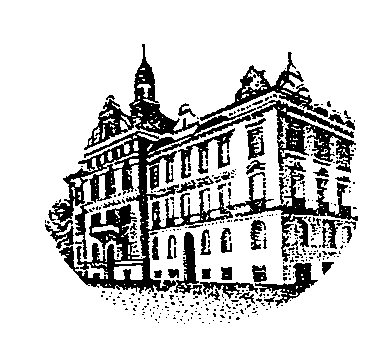 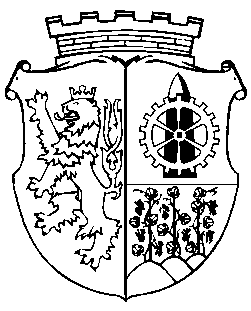     V Praze dne 4. 10. 2017Starosta Městské části Praha 9s v o l á v á17. zasedání Zastupitelstva MČ Praha 9na úterý 31. 10. 2017 od 10.00 hodindo zasedací místnosti v nové budově radnice, 2.patro, Sokolovská 14/324, Praha 9 P r o g r a m:1. Interpelace občanů  (10:15 - 10:45 hod.)2. Převod vlastnictví byt. jednotek v byt. domě Skloněná č.p. 307/18, k.ú. Vysočany, Praha 93. Převod vlastnictví byt. jednotek v byt. domě Skloněná č.p. 308/16, k.ú. Vysočany, Praha 94. Převod vlastnictví byt. jednotek v bytových domech v rámci II. a III. vlny privatizace5. Převod vlastnictví byt. jednotek v bytových domech svěřených MČ P9 - záměr prodeje Vysočanská č.p. 546 - č.p. 555, Praha 9, k.ú. Prosek6. Výkup pozemku parc.č. 49, k.ú. Vysočany od spolku Český svaz chovatelů, z.s.7. Převod vlastnictví nebytové jednotky v objektu č.p. 856, ul. Lovosická, Praha 9, k.ú. Prosek8. Využití pozemků za Poliklinikou Prosek9. Informativní zprávy a návrhy10. Dotazy, připomínky a podněty členů ZMČ P9                                                                                 		                     Ing. Jan Jarolím